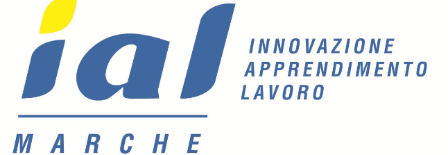 PROGETTO WELLNESS#KEPASS 2«VET Learners in Europe to gain professional skills in the wellness and beauty care sector »No. 2019-1-IT01-KA102-007291Allegato A – Domanda di partecipazioneIl/La sottoscritto/a (Cognome e nome) _____________________________________________ nato a________________________________ il _________________ residente a _____________________________________ in Via____________________________ n°_______ CAP ________ CF ________________________________ CHIEDEDi essere ammesso alla selezione per il Progetto di mobilità all’estero WELLNESS#KEPASS 2DICHIARAsotto la propria responsabilità ai sensi dell’art. 47 del DPR 445 del 28/12/00 (Dichiarazione Sostitutiva dell’atto di notorietà) e consapevole della responsabilità penale cui può andare incontro in caso di dichiarazione mendace, che:è regolarmente iscritto e frequenta/ha frequentato il _________ anno del corso per  __________________________ del Centro di Formazione Professionale IAL FVG di_______________________________________________________________ Via___________________________________ n°___________ CAP ______________ PROV_________non è cittadino del Paese in cui si svolgerà il tirocinio formativo sulla base delle destinazioni di mobilità previste dal bando.Il richiedente autorizza IAL Marche SRL, IAL FVG SRL e gli ulteriori Enti/Organizzazioni interessati a utilizzare i dati contenuti nel presente formulario per le finalità previste dalla legge e dal bando, nonché per elaborazioni statistiche da svolgere in forma anonima e per la pubblicazione degli esiti, nel rispetto dei limiti posti dal Regolamento UE 2016/679.Il richiedente allega alla presente:Attestazione dei risultati di apprendimento (Allegato B);Fotocopia fronte-retro di un documento di riconoscimento in corso di validità del genitore o tutore/rappresentante legale che sottoscrive la Domanda di partecipazione e dello studente/neoqualificato;Attestazione ISEE (FACOLTATIVO) avente data di emissione successiva al 1 gennaio 2019 e rilasciata dai soggetti competenti esclusivamente secondo la nuova disciplina in vigore dal 1° gennaio 2015 (introdotta con D.P.C.M. n. 159 del 5 dicembre 2013).		______________________________________					_____________________________________________________Luogo e Data						  		Firma dello studente/neoqualificato_____________________________________________________					  		Firma del genitore